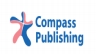 ERRATA SHEETThis sheet incorporates corrections to the Target Listening with Dictation - Practice Tests Book 2and should be inserted therein before use.Book/ PageDictation book / p.27ActivityDictationReadsM: Today, ______________ ______________, kings, and other rulers ________ ____ ______________ ________ in society. Though they are __________________ ________ ______________, everyone knows ______________ ______________ ________ really just people ________ ________ ______________. But ____ ______________ ________, Egyptian kings and queens were ________ ________ ________ ________ ______________. The people ______________ ____ ________ ____ ________, sons of gods, ____ ____ ________ ______________ by ____ ________ ____ ________. The Egyptian people thought that ________ ________ who ________ ____ ________ was ______________ ____ ________ ________ Horus. With ________ ____ ______________ ____ ________, the people were ________ ______________ ____ ______________ the king or queen’s decisions. ____ ____ ______________ ____ this, they gave him or her ________ ______________. Should readM: Today, ______________ ______________, kings, and other rulers ________ ____ ______________ ________ in society. Though they are __________________ ________ ______________, everyone knows ______________ ______________ ________ really just people ________ ________ ______________. But ____ ______________ ________, Egyptian kings and queens were ________ ________ ________ ________ ______________. The people ______________ ____ ________ ____ ________, sons of gods, ____ ____ ________ ______________ by ____ ________ ____ ________. The Egyptian people thought that ________ ________ who ________ ____ ________ was ______________ ____ ________ ________ Horus. Since the ________ ____ ________ held such a _________________ ____ _____________, their decisions were _______ ______________ ______ be _______________ by the people. ____ ____ ______________ ____ this, they gave him or her ________ ______________. 